Checklist to assist you in creating a legal willIt is important to ensure that you have a WILL so that your wishes can be carried out.  The following checklist provide guidance as to the information that you will need to provide to enable us to prepare your willTestator/Testatrix (is the person who is making the will) (testator = male testatrix = female)Spouse (Married or Defacto – also Executor)ChildrenSubstitute Executor (if spouse refuses, is unable, is unwilling or dies)Specific GiftsTestator/Testatrix Wishes Guardian/s for Infant Children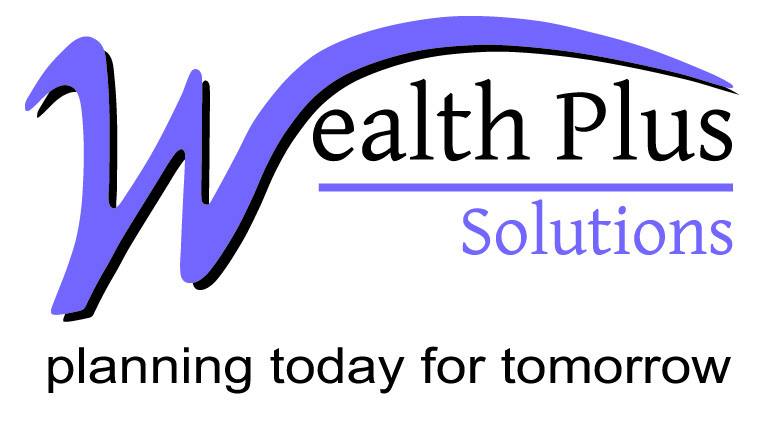 Information required to prepare your WILLFull NameResidential Address (in full)Full NameResidential Address (in full)Full NameResidential Address (in full)Age of control of Estate (eg. 18, 21 or other years)Full NameResidential Address (in full)Full NameDescription of Gift(s)If money, specify exact amount, currency and account details e.g. AUD $100.00 from John Smith Savings Account No. 123456)Disposal of body(e.g. burial or cremationReligious rites to be followed (e.g. none or identify religion)Organ Donation(e.g. no organ donation, all organs or all organs except for)Full NameResidential Address (in full)